>.  1. Administrivia1.a Roll Call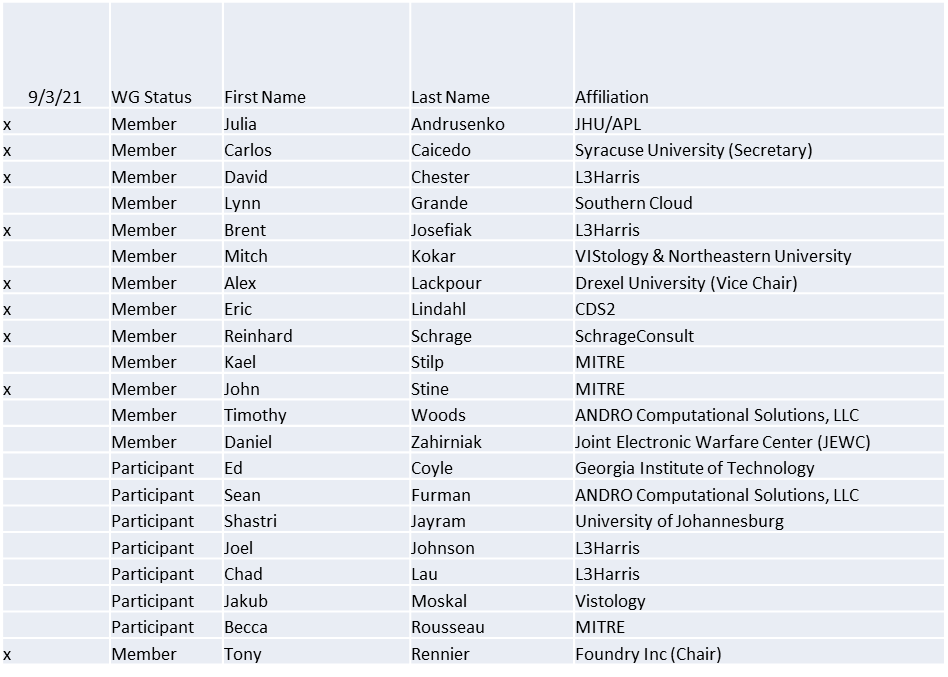 Quorum achieved1.b.  Approval of AgendaApproval of Agenda from 5-21-0013-00Mover: JohnSecond: ReinhardVote: UC1.c.  Copyright slides Copyright policy slides were presented. No comments came forward.1.d.  Patent slides / Notes on status Patent related slides were presented, no issues came forward1.e. Approval of recent minutesMotion to approve 3/31/21 & 4/2/21 WG minutes contained in Doc #: 5-21-0008-00-minsMover: Eric	  Second: ReinhardVote: UCMotion to approve 5/7/21 WG minutes contained in Doc #: 5-21-0009-00-minsMover: Carlos	  Second: DaveVote: UCMotion to approve 7/16/21 WG minutes contained in Doc #: 5-21-0013-00-minsMover: Dave	  Second: ReinhardVote: UC2. Status on 1900.5a7/16/21PAR to be reviewed for scope in the futureStrawman outline from 1900.5-2011Continue to populate the iMeet WikiAd-hoc on 7/14/21More details on Black-box descriptionSupport for Dynamic Policy Management in addition Dynamic Spectrum Access (from P1900.5-2011)Details around QoS being discussed embedded or external of the black-boxDave Initiating an email discussion to explore the concept9/3/218/6/21 MeetingDiscussed Black Box I/FQoS inputs? Or Spectrum Access Inputs? -> Consensus for BothConcern that leaving QoS out would be an issueNext Ad-hoc Meeting 9/3/213.   Status of 1900.5.1Looking at remaining issuesNew paradigm OBDA (Ontology-Based Data Access)Merges SQL DB and rule-basedGoal – demonstration by EOCY (last DySPAN-SC meeting this year)Current prototype showing signs of over business (98% CPU occupancy)4. Status on 1900.5.2aWaiting for PAR transitionResponded to question from NESCOM voter on how Rx consume spectrumNeed to ping Oliver on DySPAN-SC approval5. Review of other DySPAN-SC activities December Plenary will be virtualStill scheduling the plenaryDoodle Pool on Plenary voted6. 1900.5 marketing inputsEMBM Acquisition (2)One already awardedSecond is an OTA for JEMSOCInternal MITRE CAPSTONE project raised awareness of 1900.5.2 in DoDLooking at ways to connect Spectrum Dependency Maps to SCMsMITRE ARCENT Project7. 1900.5 meeting planning and review1900.5 Revision Ad- hoc 9/3/21 1300-1430 ET1900.5 Revision Ad- hoc 10/1/21 1300-1430 ET1900.5 WG 10/1/21 1430-1630 ET8. AoBJulia has coauthored a book and mentioned P1900.5 in the bioDr. Karen Haigh Cognitive-EWConsidering a DySPAN 2021 conference paperDeadline in one month – can we agree and write down what we are planningCapitalize on opportunities do more concretely say what we are doing and collect feedbackan Working GroupIEEE DYSPAN-SC 1900.5TitleMeeting minutes 0257 for the P1900.5 Meetings of September 3, 2021DCN5-21-0016-00-minsDate Submitted9/29/2021Source(s)Carlos  Caicedo (Syracuse University)     email:     ccaicedo@syr.edu    AbstractMinutes for the IEEE 1900.5 meetings held on September 3, 2021NoticeThis document has been prepared to assist the IEEE DYSPAN-SC. It is offered as a basis for discussion and is not binding on the contributing individual(s) or organization(s). The material in this document is subject to change in form and content after further study. The contributor(s) reserve(s) the right to add, amend or withdraw material contained herein.ReleaseThe contributor grants a free, irrevocable license to the IEEE to incorporate material contained in this contribution, and any modifications thereof, in the creation of an IEEE Standards publication; to copyright in the IEEE’s name any IEEE Standards publication even though it may include portions of this contribution; and at the IEEE’s sole discretion to permit others to reproduce in whole or in part the resulting IEEE Standards publication. The contributor also acknowledges and accepts that IEEE DYSPAN SC may make this contribution public.Patent PolicyThe contributor is familiar with IEEE patent policy, as outlined in Section 6.3 of the IEEE-SA Standards Board Operations Manual <http://standards.ieee.org/guides/opman/sect6.html#6.3> and in Understanding Patent Issues During IEEE Standards Development <http://standards.ieee.org/board/pat/guide.html>.